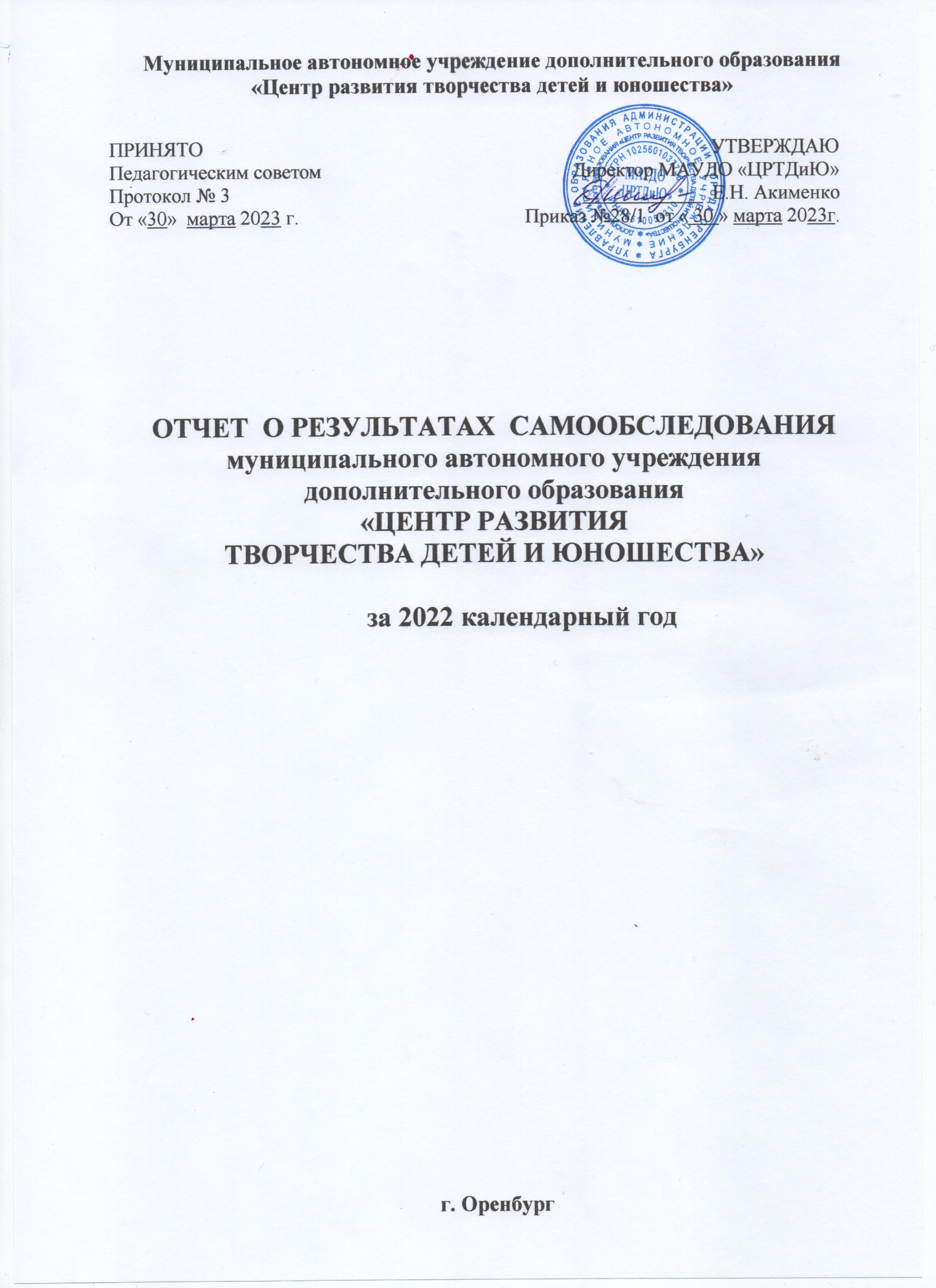 СОДЕРЖАНИЕРАЗДЕЛ 1. АНАЛИТИЧЕСКАЯ ЧАСТЬ1.  Оценка образовательной деятельности 2.  Оценка системы управления образовательной организации3.  Оценка содержания и качества подготовки обучающихся4.  Оценка организации учебного  процесса 5.  Оценка востребованности выпускников 6.  Оценка качества кадрового обеспечения образовательногопроцесса7.  Оценка учебно-методического обеспечения образовательногопроцесса8.  Оценка библиотечно-информационного обеспеченияобразовательного процесса9. Оценка материально-технического обеспечения образовательногопроцесса10.  Оценка функционирования внутренней системы оценки качестваобразованияРАЗДЕЛ 2. ПОКАЗАТЕЛИ ДЕЯТЕЛЬНОСТИ ОБРАЗОВАТЕЛЬНОЙОРГАНИЗАЦИИАнализ показателей деятельности образовательной организацииРАЗДЕЛ 1. АНАЛИТИЧЕСКАЯ ЧАСТЬ1.ОЦЕНКА ОБРАЗОВАТЕЛЬНОЙ ДЕЯТЕЛЬНОСТИОбщие сведения об образовательной организацииУстав организации соответствует требованиям Федерального закона «Об образовании в Российской Федерации». В МАУДО «Центр развития творчества детей и юношества»организация образовательного процесса, права и обязанности учащихся и работников регулируются локальными актами. МАУДО «ЦРТДиЮ» (далее по тексту – ЦРТДиЮ) является составной частью системы образования г.Оренбурга.Муниципальное автономное учреждение дополнительного образования «Центр развития творчества детей и юношества» (далее Центр) находится в Зауральной части города Оренбурга по адресу: ул. Центральная, д.13. Созданный в 1993 г. как «Центр технического творчества учащихся» и реорганизованный в «Центр развития творчества детей и юношества» в 1998 г., Центр является инновационным муниципальным учреждением дополнительного образования детей и юношества. Основным видом деятельности МАУДО «ЦРТДиЮ» является реализация дополнительных общеобразовательных общеразвивающих программ. Организационно-правовое обеспечение образовательной деятельностиОрганизационно-правовую основу образовательной деятельности составляют: Федеральный закон «Об образовании в Российской Федерации»(29.12 2012 г. N 273-ФЗ);Конвенция о правах ребенка;Федеральный закон «О внесении изменений в Федеральный закон «Об образовании в Российской Федерации» по вопросам воспитания обучающихся» от 31 июля 2020 г N 304-ФЗ;Концепция развития дополнительного образования детей(утв.распоряжением Правительства РФ от 4 сентября 2014 г. № 1726-р);«Порядок организации и осуществления образовательной деятельности по дополнительным общеобразовательным программам»(приказ Министерства просвещения РФ от 27.07.2022 N 629);Стратегия развития воспитания в РФ на период до 2025 года(утв. распоряжением Правительства РФ от 29 мая 2015 г. N 996-р); «Санитарно-эпидемиологические требования  к организациям воспитания и обучения, отдыха и оздоровления детей и молодежи» (утверждены Постановлением Главного государственного санитарного врача РФ 28.09.2020  № 28 «Об утверждении Санитарных правил СП 2.4.3648 -20»);Закон Оренбургской области «Об образовании в Оренбургской области»(от 06.09.2013 N 1698/506-V-ОЗ);Устав МАУДО «ЦРТДиЮ», лицензия;локальные акты.Характеристика уставных документов и текущей документацииОбразовательный процесс в ЦРТДиЮосуществляется посредством реализации дополнительных общеобразовательных программ. Программы направлены на развитие личности ребенка и выстроены с учетом дифференцированного и индивидуального обучения, воспитания, развития детей и подростков.В соответствии со ст.14 273-ФЗ  «образовательная деятельность осуществляется на государственном языке РФ» -  на русском языке.В МАУДО «ЦРТДиЮ» занимаются учащиеся дошкольного, начального, среднего и старшего школьного возраста. Занятия проводятся как в одновозрастных, так и в разновозрастных группах. При формировании групп учитываются возрастные особенности детей.Учебный планМАУДО «ЦРТДиЮ» – регламентирует организацию образовательного процесса, определяет количество часов на реализацию дополнительных общеобразовательных программ по изучаемым дисциплинам в неделю с указанием:уровня реализации программы и возраста;года обучения;направленности дополнительных общеобразовательных программ;учебных дисциплин включающих:а) инвариантную часть;б) вариативную часть;в) профессиональную ориентацию;количество педагогических часов.Характеристика дополнительных общеобразовательных программВ 2022 году в МАУДО «ЦРТДиЮ» реализовывались дополнительные общеобразовательные общеразвивающие программы, охватывающие разные возрастные категории детей (с 5 лет до 18 лет):- в период с января по май 2022 года – 57 программ по 3 направленностям;- в летний период – 3 программы организации летнего отдыха и 5 краткосрочных программ;- сентябрь – декабрь 2022 года – 57 программ по 3 направленностям.Все программыутверждались  на Педагогических советах (протокол №1 от 31.08.2021г.,протокол №1 от 31.08.2022г.).Все программы соответствуют требованиям к содержанию, структуре и оформлению дополнительных общеобразовательных общеразвивающих программ. В каждой программе определены возраст обучающихся, сроки обучения, этапы обучения, образовательные результаты. Наибольшее количество программ - художественной и социально-гуманитарной направленности.Сроки реализации дополнительных образовательных программПроводя анализ образовательных программ по критерию продолжительности их освоения, можно сделать вывод, что преобладают двухгодичные 65 %, что свидетельствует о хорошей сохранности контингента обучающихся.Программы, ориентированные на детей с ограниченными возможностями здоровьяОценка:все ли программы соответствуют  программе деятельности- соответствуют;все ли программы утверждены- утверждены;наличие в программах обязательных позиций и структурных элементов- есть;достоинства и недостатки программ- программы утверждены, апробированы на практике, имеют внутренние и внешние рецензии, недостатки не выявлены; методическая и дидактическая обеспеченность образовательных программ в наличии.ВЫВОД.ОбразовательныйпроцессЦРТДиЮ – специально организованная деятельность педагогов и учащихся, направленная на решение задач воспитания, обучения и развития личности.Цель образовательного процесса– создание условий для самовыражения, саморазвития и самоопределения учащихся.ЦРТДиЮ осуществляет свою деятельность в соответствии с действующим законодательством и нормативно - правовыми актами. Основные документы соответствуют установленным требованиям.Оценка образовательной деятельности:соответствие целям учреждения - соответствует; как и кем проводится анализ образовательного процесса – заместитель директора по УВР, заместитель директора по МР, руководители структурных подразделений, методисты.роль администрации, методических объединений, социальных заказчиков в отслеживании качества образовательного процесса и его коррекции – определяющая и контролирующая.реализуемые методы и технологии – личностно-ориентированные технологии.2. ОЦЕНКА СИСТЕМЫ УПРАВЛЕНИЯ ОБРАЗОВАТЕЛЬНОЙ ОРГАНИЗАЦИИМАУДО «ЦРТДиЮ» имеет четырехуровневую структуру управления (государственное, муниципальное, коллегиальное, административное), которая осуществляется в соответствии с законодательством РФ, Уставом ЦРТДиЮ, локальными актами. Органами государственного управления являются Министерство просвещения РФ, министерство образования Оренбургской области, муниципального управления – управление образования администрации г. Оренбурга.Управление осуществляется на принципах единоначалия и самоуправления.В рамках реализации «Программы развития» была разработана и действует модель организационной структуры МАУДО «ЦРТДиЮ», в которой представлены узловые аспекты эффективного управления ЦРТДиЮ (см. схему).Органы коллегиального управления ЦРТДиЮ- общее собрание МАУДО «ЦРТДиЮ», Управляющий совет, Педагогический совет, Профсоюзный комитет, Родительское собрание. Органами административного управленияЦРТДиЮ являются директор, заместители директора, руководители структурных подразделений. Система управления имеет нормативно-правовое обеспечение. Взаимодействие управленческих структур осуществляется на принципах социального партнерства.В Центретакже имеют определенные полномочия следующие коллегиальные органы:Аттестационная комиссияпо оценке возможностей лиц, не имеющих специальной подготовки или стажа работы, которая рассматривает возможность приема на работу и назначения на соответствующие должности лиц, не имеющих специальной подготовки или стажа работы, установленных впрофстандартах педагогов дополнительного образования и (или) в  разделе «Требования к квалификации» Единого квалификационного справочника должностей руководителей, специалистов и служащих (Приложение к приказу Министерства здравоохранения и социальногоразвитияРоссийской Федерацииот26августа2010г. № 761н), но обладающих достаточным практическим опытом и компетентностью, выполняющих качественно и в полном объеме возложенные на них должностные обязанностиПрофсоюзный комитетуполномочен:вносить предложения по установлению доплат и надбавок сотрудникам;контролировать состояние ОТ (охраны труда) и ТБ (техники безопасности) в учреждении;разбирать спорные вопросы на Комиссии по трудовым спорам и т.д.ВЫВОД. В учреждении создана система управления образовательной, методической и административно-хозяйственной деятельностью, позволяющая качественно выполнить муниципальное задание по предоставлению дополнительного образования обучающимся, что в свою очередь позволяет Центру с одной стороны, стабильно функционировать, с другой стороны – развиваться в условиях быстро идущих изменений. Оптимальные условия для эффективного образовательно-воспитательного процесса осуществляются через обеспечение выполнения правовых актов и нормативно-технических документов по созданию здоровых и безопасных условий труда в образовательном процессе.ОРГАНИЗАЦИОННАЯ СТРУКТУРА МАУДО «ЦРТДиЮ»3. ОЦЕНКА СОДЕРЖАНИЯ И КАЧЕСТВА ПОДГОТОВКИ ОБУЧАЮЩИХСЯСогласно ст.75 п.4 Федерального Закона РФ «Об образовании в Российской Федерации» (от 29 декабря 2012 г. N 273-ФЗ)содержание дополнительных общеобразовательных программ и сроки обучения по ним определяются самой программой, разработанной и утвержденной организацией, осуществляющей образовательную деятельность. Перечень образовательных услуг в МАУДО «ЦРТДиЮ» в 2022 году был разработан с учетом запроса учащихся и их родителей, социума, общества, государства.Сведения о количестве реализуемых дополнительных общеобразовательных программ, числе объединений, численности занимающихся в объединениях по направлениям деятельностиДля отслеживания результатов деятельности учащихся в творческих объединениях ЦРТДиЮ проводятся тестирование, контент-анализ творческих работ, отчетные концерты, контрольные работы, презентации, защита творческих проектов, выполнение контрольных нормативов, открытые занятия для педагогов и родителей, показательные выступления спортивных и танцевальных коллективов и др.В МАУДО «ЦРТДиЮ» успешно реализуется политика в области обеспечения качества образования, направленная на:формирование привлекательной образовательной среды для обучающихся;создание образовательных проектов с учетом современных трендов развития общества;реализацию образовательных программ и технологий обучения с учетом потребностей обучающихся на основе обратной связи, для их оценки и актуализации, предоставления гибкой траектории обучения;внедрение инновационных образовательных технологий;повышение конкурентоспособности реализуемых образовательных программ;усиление взаимодействия МАУДО «ЦРТДиЮ» с образовательными организациями края и представителями организаций-партнеров по вопросам совершенствования образовательного процесса.Под внутренней системой оценки качества образования в МАУДО «ЦРТДиЮ» понимается деятельность по информационному обеспечению управления образовательной организацией, основанная на систематическом анализе качества реализации образовательного процесса, его ресурсного обеспечения и его результатов.Для внутренней системы оценки содержания качества образования в МАУДО «ЦРТДиЮ» организуется мониторинг, где основным методом оценки качества является сравнительный анализ данных. В качестве основных показателей качества дополнительного образования в учреждении используется мониторинг следующих показателей:профессиональная компетентность педагога;выполнение дополнительной образовательной программы;уровень усвоения обучающимися образовательной программы;сохранность контингента обучающихся на протяжении учебного года;участие и результативность участия обучающихся на конкурсах, фестивалях и соревнованиях различного уровня;независимая оценка качества образовательной деятельности по дополнительным общеобразовательным программам.Вывод:в течение 2022 года оценка содержания и качества образования в МАУДО «ЦРТДиЮ» определялась совокупностью показателей, характеризующих различные аспекты образовательной деятельности Центра, производилась для определения имеющегося уровня образовательных результатов и направлена на совершенствование качества дополнительного образования. Дополнительные общеобразовательные общеразвивающие программы реализованы в полном объёме (соотношение запланированных и фактически выданных тем занятий).На 31.12.2022г. сохранность контингента учащихся составляет 100%, что является одним из показателей высокого уровня качества образовательных услуг в Центре.Сведения о сохранности детского контингентаОценка уровня усвоения учащимися дополнительных общеобразовательных программИзучение уровня освоения дополнительных общеобразовательных программ обучающимися в ЦРТДиЮ регламентируется «Положением о подведении итогов освоения дополнительной общеобразовательной программы в МАУДО «Центр развития творчества детей и юношества». К каждой дополнительной общеобразовательной программе предусмотрен диагностический инструментарий, включающий контрольно-измерительные материалы, диагностические методики, различные способы обработки результатов, критерии оценивания знаний, умений и компетенций учащихся. По итогам сводного протокола на 31 мая 2022 года определен следующий уровень освоения дополнительных общеобразовательных программобучающимися МАУДО «ЦРТДиЮ»: высокий – 66,5%, средний – 32,9%, низкий – 0,6%. Из них по направленностям:художественное (из 26 программ): высокий – 62,6%; средний – 36,2% ; низкий -1,5%социально-педагогическое (из 25 программы): высокий – 72,9%; средний – 26,8%; низкий – 0,3%физкультурно-спортивное (из 6 программ): высокий – 64,1%; средний – 35,9%; низкий – 0%.ВЫВОД. Система оценки усвоения обучающимися образовательных программ:система отслеживания качества подготовки обучающихся – уровень усвоения образовательных программ, степень результативности участия обучающихся  в конкурсах различного уровня; фиксация результатов выполнения образовательных программ - журналы, отчеты, протоколы; форма или методика оценки усвоения программ - разноуровневая; многообразие оценки, применение формализованных заданий типа тестов – разноуровневая система; наличие общего подхода к составлению контролирующих материалов – четкие критерии качества исполнения заданий; разный уровень сложности материалов диагностики - есть.Показателем результативности работы педагогов с детьми также являются достижения учащихся в конкурсах различного уровня. Наблюдается динамика увеличения количеств победителей в городских, областных и Всероссийских конкурсах.Сведения об участии и результативности обучающихся в конкурсахза последние три годаВЫВОД. Данные таблицы показывают положительную динамику результативности обучающихся за последние три года, видно, что педагоги Центра активно  привлекают обучающихся  к участию в конкурсах и выставках для выявления и поддержки творческих способностей каждого ребенка. Активность учащихся в конкурсном движении и их достижения во всероссийских, областных и городских конкурсах и фестивалях являются показателем высокого качества предоставляемых МАУДО «ЦРТДиЮ» дополнительных образовательных услуг.Оценка документационного и программно-методического обеспеченияПри проверке документации педагогов дополнительного образования детских объединений были сделаны следующие выводы:педагоги ведут документацию (журналы, в том числе электронный журналы, краткий план-схему занятия, личные дела обучающихся, портфолио и т.д.) в соответствии с требованиями;каждый педагог имеет утвержденную приказом директора дополнительную образовательную программу, рабочую программу, рабочую программу воспитания, календарно-тематический план;методическое обеспечение по программе соответствует изучаемым темам и возрастному составу обучающихся детского объединения;методическое обеспечение по программе включает: разработки занятий, презентационный материал к занятиям, дидактический и наглядный материал, а также соответствующую литературу. По итогам контроля было выявлено, что в МАУДО «ЦРТДиЮ» учебная документация образовательного процесса ведется в соответствии с предъявляемыми требованиями.В целях проверки программно-методического обеспечения МАУДО «ЦРТДиЮ» в течение учебного года проанализировано соответствие реализуемых дополнительных общеобразовательных программ учебному плану, а также выполнение санитарно-гигиенических норм СанПиН и планов профилактической работы по предупреждению травматизма обучающихся в детских творческих объединениях, а также по противодействию распространению новой коронавирусной инфекции (2019-nCoV) в Оренбургской области.Программно-методическое обеспечение МАУДО «ЦРТДиЮ» отвечает требованиям, предъявляемым к содержанию и оформлению дополнительных общеобразовательных программ, образовательным запросам и потребностям обучающихся и их родителей.Оценка профессиональной компетенции педагоговПедагогический мониторинг Центра осуществлялся в соответствии с нормативными правовыми документами федерального и локального уровней. Мониторинговые исследования качества образовательной деятельности и профессиональной компетенции педагогических кадров МАУДО «ЦРТДиЮ» в 2022 году проводились по следующим показателям: практическая деятельность методистов и педагогов структурных подразделений; организация образовательного пространства; эффективность системы познавательного и воспитательного общения; взаимодействие и отношения педагогов и учащихся. По итогам мониторинговых исследований было выявлено следующее: педагогические кадры обладают достаточным уровнем педагогического и методического мастерства, имеют развитое педагогическое мышление, педагогический опыт, эффективно используют разнообразные методы и организационные формы обучения, владеют инновационными технологиями, творчески подходят к организации образовательного процесса. Уровень организации педагогической деятельности в МАУДО «ЦРТДиЮ» по пятибалльной шкале можно оценить как высокий и выше среднего.В соответствии с планом внутреннего контроля в 2022 году проводилось изучение профессиональных затруднений педагогов в ЦРТДиЮ. Исследования, проведенные ранее, показали наличие значительного количества педагогов, которые испытывают затруднения в разработке и обновлении дополнительных общеобразовательных программ и методических комплексов к ним (9%), в умении прогнозировать результаты своей деятельности и использовании методов диагностики развития личности (22%). В результате активизации работы по повышению профессионального мастерства педагогических работников (областные веб-семинары, практико-ориентированные семинары, мастер-классы, стажерские площадки, методические объединения, педагогические советы, взаимопосещение занятий, консультирование и т.п.) в 2022 году выявлено, что у большинства педагогов затруднения проявляются реже.ВЫВОД. По итогам мониторинговых исследований оценка качества организации образовательного процесса выглядит следующим образом: организация образовательного процесса соответствует учебному плану, образовательным программам - высокая;внедряются новые формы и методы, средства активизации познавательной деятельности учащихся – достаточно высокая;организация самостоятельной и творческой работы детей и подростков на занятиях –достаточно высокая;ориентация образовательного процесса на практическую деятельность - высокая;информационная обеспеченность образовательного процесса - удовлетворительная;методическая обеспеченность образовательного процесса –достаточно высокая;степень соответствия информационно-методического обеспечения образовательным программам - средняя;система оказания методической помощи педагогам, принятая в учреждении - высокая;обобщение и распространение передового педагогического опыта (семинары, творческие мастерские, мастер-классы, конференции, педсоветы, открытые занятия, публикации и т.п.) –достаточно высокая;обеспечение образовательного процесса техническими средствами – удовлетворительное. Характеристика массовых мероприятийОдним из важных направлений деятельности учреждения является воспитательная работа, в том числе проведение массовых мероприятий. Основное назначение воспитательных мероприятий - повышение качества образовательной и творческой деятельности учащихся, обеспечение творческого взаимодействия и общения детей, формирование качественного досуга.В 2022 году были спланированы и проведены массовые мероприятия, связанные с календарными датами, городскими мероприятиями, плановыми выставками и конкурсами, как в очном формате, так и с применением электронных ресурсов и дистанционных технологий.За отчетный период  в ЦРТДиЮ были проведены следующие мероприятия:Из мероприятий на уроне города и микрорайона следуетвыделить: торжественные мероприятия, посвященные Победе в ВОВ «Победный май» - концертная программа для детей, родителей и жителей микрорайона,  ежегодная военно-спортивная игра «Салют, Победа!»; «Дорога детства моего» - мероприятия, посвященные празднованию Дня детства (конкурсы рисунков, флешмобы, игровая программа); «Здравствуй, школа» информационно – развлекательная программа, посвященная Дню знаний; Дни открытых дверей творческих объединений ЦРТДиЮ – «Много разных затей для любознательных детей»  - познавательная программа; «Их улыбка согревает сердца» - конкурс изодеятельности и декоративно-прикладного творчества и «Пусть осень жизни будет золотой» - концертная программа, посвященная Дню пожилого человека; «Вместе - мы сила!» - видеопоздравления, конкурсы рисунков от творческих объединений ЦРТДиЮ и «Нас много, но мы вместе» - концертная программа, посвященные Дню народного единства;  «Я строки посвящаю вам…» - ежегодный конкурс чтецов, посвященный поэтам юбилярам 2022 года; «Помнить об этом должен каждый, безопасность это важно!»» - информационно - познавательные мероприятия, посвященные профилактике новой коронавирусной инфекции Covid-19; «Говорите мамам нежные слова» - праздничный концерт, посвященный Дню матери; «Конституция закон, по нему мы все живем», познавательная викторина, посвященная Дню Конституции РФ; «Имя твое неизвестно, подвиг твой бессмертен» - познавательный час, посвященный Дню неизвестного солдата; Познавательное мероприятие, посвященное Дню памяти жертв Холокоста совместно с Библиотекой №8; «Твоим защитникам Россия- конкурс рисунков, изготовления открыток, и «Защитник – звание мужчины!» - праздничное мероприятие, посвященное Дню защитника отечества; «Звездопад» - конкурс рисунков и «Космические дали!» - информационно - познавательная программа, посвященные празднованию 60-летия полета Ю.А.Гагарина в космос; «Маме, бабушке, сестренке» и «Весенний праздник – Женский день» - мастер – классы декоративно – прикладного творчества и флешмоб фото-видео поздравлений  посвященные Международному женскому дню.В мае 2022 в «Центре развития творчества детей и юношества» были запланированы и проведены тематические мероприятия, посвященные празднованию 77-летия Победы в Великой Отечественной войне 1941– 1945гг., в которых приняли активное участие педагоги, обучающиеся и родители   всех структурных подразделений Центра (отделов и клубов). План был выложен на сайте учреждения. Мероприятия были организованы в разной форме и проводились в очном и дистанционном режиме.  Так были проведены выставки рисунков и изделий декоративно-прикладного творчества, фотографий и фотоколлажей, среди наиболее интересных форм организации мероприятий были: создание роликов-поздравлений и интерактивных открыток с Днем Победы, видео с домашними флеш-мобами. Эти и другие материалы были размещены на сайте МАУДО «ЦРТДиЮ» и в группе «Вконтакте».Следует выделить следующие мероприятия и акции, на которые откликнулись наибольшее количество педагогов, обучающихся и родителей:- «Окна Победы» - Всероссийская патриотическая Акция;- «Салют, Победа!» - военно-спортивная игра, посвященная празднованию Дня Великой Победы.- «Георгиевская ленточка»;- «Дорога Памяти»;- организовано поздравление ветеранов с Днем Победы;- обновлена тематическая экспозиция, посвященная ветеранам войны, тыла и  учителям-ветеранам  в  музее детского клуба «Чайка».Коллектив ЦРТДиЮ организовал проведение военно-спортивной игры «Салют! Победа!» в рамках празднования 77-летия Дня Победы на базе МОАУ «СОШ №6», в которой  участвовали  команды из пяти школ. Это праздничное мероприятие прошло с большим успехом,  подростки принимали активное участие в выполнении заданий  на всех этапах конкурса, завершилось мероприятие праздничным концертом и «полевой кухней».9 мая педагоги и обучающиеся ЦРТДиЮ приняли участие в организации  и проведении праздничной программы, посвященной празднованию Дня Великой Победы (на ул. Советской), который включил в себя  концерт «Победный май», организацию выставки картин обучающихся на военную тематику  и экспозиции «Дети войны», фотозон «Парк Победы» и  «Изба Победы», проведение мастер-классов для детей и взрослых нашего города. Также в рамках  городских мероприятий по празднованию  Дня Победы педагоги Центра совместно с МОАУ «СОШ № 65» организовали и провели  праздничном программу в парке на улице Илекской в Южном поселке (концерт, выставка  экспозиции «Тени войны» и др.).Все эти мероприятия имели успех и были вознаграждены восторженными и  благоприятными отзывами не только участников, но и самих ветеранов и других неравнодушных граждан, кто посмотрел наши материалы в социальных сетях или на сайте учреждения.Традиционно, в течение года, большое внимание уделялось встречам с «интересными людьми», которые оказались в сложных жизненных ситуациях, в горячих точках, прошли нелегкий жизненный путь и стали примером для остальных.  В том числе, были организованы встречи с участниками ВО войны и локальных войн (Афганских событий и событий в современной Сирии и Украине), например с Брюниным А.И. – командиром роты разведчиков, служившим в Афганистане. Подобные встречи вызывали живой интерес у ребят. Указом Президента РФ 2022 год был объявлен Годом культурного наследия народов России.Педагогическим коллективом ЦРТДиЮ   были запланированы и проведены различные мероприятия, направленные на развитие и популяризацию народного творчества и национального наследия малой родины: экскурсии, выставки, тематические экспозиции декоративно-прикладного творчества,творческие мастер-классы, фольклорные вечера и праздники. При этом мероприятия были направлены не только на учащихся Центра, но и способствовали привлечению их родителей, например: семейный праздник «Русская печь - тепло и добро», с большим успехом прошедший в марте в творческом объединении «Ансамбль русской песни Калинушка».В течение учебного года педагоги-организаторы вели активную работу по освещению деятельности ЦРТДиЮ в социальных сетях. В результате группа ЦРТДиЮ в социальной сети «ВКонтакте» стала популярной не только среди учащихся, их родителей и педагогов, но и других пользователей сети. На странице   выкладывается информация по всем мероприятиям, посвященным Году культурного наследия, в рамках которой   педагоги дополнительного образования проводили для обучающихся различные тематические мероприятия: «Изделия из дерева»», «Гончарное искусство» - книжные выставки - «Изделия из дерева»», «Гончарное искусство»;«Сувениры своими руками», «Игрушечных дел мастера», «Умелые руки не знают скуки» - выставки, посвященные народным промыслам и поделкам местных мастеров;«Бабушкин сундучок» (традиционная одежда оренбургских казаков XIX началаXX вв.) - викторина;«Пословица - недаром молвится» - КВН по русским пословицам и поговоркам;«Национальная культура народов России» - устный журнал, посвященный разным народностям; «Культура древних славян» - вечер-дайвинг (педагоги-организаторы, разработав интереснейший сценарий, погрузили участников в забытые старые времена, оставшиеся в сказках, обрядах, преданиях, заговорах и суевериях);«Песни наших бабушек» - фольклорный вечер, в котором приняли участие обучающиеся творческих объединений «Амадей» и ансамбль народной песни «Калинушка».Для  формирования у обучающихся уважительного отношения к традициям, культуре и языку своего народа и других народов России, в рамках  фестиваля художественной самодеятельности организовано масштабное мероприятие «Родной Земли многоголосье» (на базе МОАУ «СОШ № 35»), в котором приняли участие более 200 детей разных возрастных категорий, которые представляли культуру различных национальностей Оренбуржья, в том числе и обучающиеся ЦРТДиЮ.Всего за год  было проведено 463 мероприятия  для учащихся Центра, школ Южного округа, детей-инвалидов и жителей района и города Оренбурга.Городские и окружные  конкурсы и  мероприятия (имеющие официальный статус)В план воспитательной деятельности Центра включен раздел «Работа с трудными подростками», в котором запланирована и реализуется совместная работа с инспектором по делам несовершеннолетних, направленная на профилактику асоциального поведения подростков. Работа с трудными подросткамиВ 2022 году педагогами были проведены онлайн мероприятия «Безопасная среда»  по правовому воспитанию и профилактике детской наркомании, табакокурения, алкоголизма, суицида, безнадзорности: «Важно знать» - день полезной информации  по ОБЖ в объединениях; «Мы – здоровое поколение» -  информационно-познавательное мероприятие, посвященное Всемирному Дню борьбы со СПИДом; «Скажи наркотикам нет!» - конкурс рисунков и плакатов; «Азбука безопасности!» - викторина по противопожарной безопасности; «Безопасный Новый год» - информационно-познавательное мероприятие об основах личной безопасности и профилактика травматизма на льду. При организации мероприятий, направленных на профилактику асоциального, девиантного поведения среди учащихся, педагоги использовали различные формы организации мероприятий. В связи с этим был разработан и реализован план совместной работы МАУДО «ЦРТДиЮ и инспекции по делам несовершеннолетних.В рамках совместного плана были проведены такие мероприятия, как:«Моё будущее в моих руках» - беседы с обучающимися;«Я приглашаю Вас к разговору» - познавательный час, встреча со специалистами;«Жизнь прекрасна – не рискуй напрасно» - беседа по профилактике вредных привычек. Оценка работы учреждения в летний периодЛетом 2022года МАУДО «ЦРТДиЮ» продолжал работать в режиме повышенной готовности в регионе. Организация отдыха, занятости детей и подростков  в Центре в летний период была организована следующим образом:деятельность загородного образовательно-оздоровительного лагеря «Юность». В течение лета 2022 года в ДООЛ «Юность» смогли отдохнуть, развить и совершенствовать свои творческие способности подростки численностью 709 человек;деятельность площадок с кратковременным пребыванием детей в июне 2022 года: «Самоцветы» (ЦРТДиЮ - 45 детей), «В содружестве по-оренбургски» (детский клуб «Пионер» - 20 детей);деятельность площадок с использованием дистанционных технологий и организацией онлайн-мероприятий: «В содружестве по-оренбургски» (детский клуб «Чайка» - 90 детей), «Планета детства» (детский клуб «Исток» - 60 детей). Всего по 3 смены на каждой площадке;  реализация краткосрочных дополнительных общеообразовательных общеразвивающих программ физкультурно-спортивной, художественной и социально-гуманитарной направленности.В загородном лагере все мероприятия проводились с учетом требований и мер безопасности, которые нужно соблюдать в режиме повышенной готовности. При организации летнего отдыха 2022 года педагогическим коллективом ЦРТДиЮбыло особое внимание уделено вопросам патриотического и духовного воспитания детей, пропаганде здорового образа жизни, развитию отдыха, оздоровления и занятости детей и подростков. ВЫВОД. Основные показатели позволяют оценить деятельность учреждения в летний период, как удовлетворительное.4. ОЦЕНКА  ОРГАНИЗАЦИИ УЧЕБНОГО ПРОЦЕССАВ МАУДО «ЦРТДиЮ» в 2022 году учебный процесс был организован в соответствии с Приказом Министерства просвещения РФ от 09.11.2018 N 196 «Об утверждении Порядка организации и осуществления образовательной деятельности по дополнительным общеобразовательным программам» - по следующим направленностям:физкультурно-спортивной;художественной;социально-гуманитарной. Режим работы ЦРТДиЮРежим работы ЦРТДиЮ с 8-00 до 20-00 часов. Занятия в творческих объединениях организуются в течение всей недели и проводятся согласно расписанию, которое составлено с учетом наиболее благоприятного режима труда и отдыха учащихся, и утверждено в начале учебного года директором МАУДО «ЦРТДиЮ». Перенос занятий или изменение расписания осуществляется по согласованию с администрацией и оформляется документально.Центр организует работу с учащимися в течение всего календарного года: в течение 36 рабочих недель – проводятся занятия в объединениях, в летний период реализуются краткосрочные общеобразовательные общеразвивающие программы, работают  площадки кратковременного пребывания детей и онлайн-площадки, а также коллектив ЦРТДиЮ осуществляет свою педагогическую деятельность на базе  детского образовательно-оздоровительного лагеря «Юность» (передан в оперативное управление МАУДО «ЦРТДиЮ» в марте 2018г.).В режим работы ЦРТДиЮ были внесены изменения в соответствии с Указами Губернатора (от17.03.2020г. «О введении режима повышенной готовности в регионе» и последующими изменениями в Указ), предписаниями Главного санитарного врача Оренбургской области, решениями городского штаба по противодействию новой коронавирусной инфекции: в период с 27 января  по 14 февраля 2022 педагоги реализовывали программы только с применением дистанционных технологий и электронного обучения (онлайн-обучения). С 1 июня была организована работа площадок с кратковременным пребыванием детей и онлайн-площадок на базе Центра и клубов по месту жительства «Чайка», «Пионер», «Исток», реализация  краткосрочных программ. С 7 июня 2022 года педагогический коллектив Центра работал с детьми в ДООЛ «Юность».Таким образом, режим работы Центра позволяет детям заниматься в творческих объединениях как в первую, так и во вторую смену, а в период летних каникул желающие могут продолжить обучение в объединениях, отдохнуть в загородном образовательно-оздоровительном лагере «Юность» или принять участие на летних площадках ЦРТДиЮ.Оценка качества организации учебных занятий в МАУДО «ЦРТДиЮ»Занятия в МАУДО «ЦРТДиЮ» ведутся строго в соответствии с расписанием и календарно-учебными графиками. Максимально допустимый объем недельной образовательной нагрузки, с учетом занятий в творческих объединениях, соответствует требованиям СанПиН. Количество занятий в день не превышает допустимой нормы. Перерывы между занятиями составляют 10-15 минут. Во время занятий проводятся физкультпаузы.В течение 2022 года из-за ограничительных мер по противодействию распространению в Оренбургской области новой коронавирусной инфекции (2019-nCoV) занятия проводились согласно приказам частично либо полностью с применением электронного обучения и дистанционных технологий: офлайн- и онлайн-занятия.Анализ занятий свидетельствует о высокой заинтересованности педагогов МАУДО «ЦРТДиЮ» в результатах своей работы. Посещение и анализ занятий педагогов показал, что педагоги в целом владеют методикой организации и проведения занятий, владеют технологиями по привлечению внимания детей к излагаемому материалу, а также сохранению устойчивости внимания на протяжении всего занятия. Занятия разнообразны по форме, целям и содержанию проводятся на достаточно высоком уровне. На каждом занятии педагоги используют наглядные формы. Однако, в зависимости от направленности объединения (художественная, социально-педагогическая, физкультурно-спортивная) виды наглядности различались. К примеру, в объединениях художественной направленности педагогами использовалась образная наглядность; на занятиях по раннему развитию и занятиях физкультурно-спортивной направленности – практический вид наглядности.Все занятия проводятся в соответствии со строгим соблюдением их структуры – вводная часть, подача нового материала, его закрепление, подведение итогов, рефлексия. Педагоги МАУДО «ЦРТДиЮ» используют разные варианты закрепления знаний – викторина, презентация, творческий дебют, блиц-опрос, квест. Педагоги были нацелены на повышение заинтересованности обучающихся в посещении детских объединений, для этого они использовали разнообразные формы работы с детьми (как традиционные методы, так и проблемные, поисковые, эвристические). Каждое занятие в рамках контроля (согласно графику открытых занятий и взаимопосещений) было проанализировано: выделены удачные моменты и недочеты, даны рекомендации разнообразить типы занятий, использовать нетрадиционные формы (деловые игры, конференции), более активно использовать материалы Интернета.Проверка сохранности контингента позволяет сделать вывод о том, что обучающиеся с интересом посещают занятия детских объединений. Численный состав обучающихся на занятиях соответствует списочному составу в журналах.Анализ сохранности контингента обучающихся позволяет судить о высоком и устойчивом интересе детей к занятиям в МАУДО «ЦРТДиЮ». Такие качества педагогов как профессионализм, желание служить детям, стремление к обогащению своих знаний в преподаваемой области делают их конкурентоспособности на рынке образовательных услуг.Обучающиеся и система работы с ними2021-2022 учебный год: всего –3374 обучающихся (в соответствии с  муниципальным заданием);2022-2023 учебный год: всего  – 3380 обучающихся (в соответствии с  муниципальным заданием). Сведения о распределении детского контингента по направлениям образовательной деятельности Данные в  таблице сведения показывают, что наибольшее количество учащихся занимаются в объединениях художественного и социально-гуманитарного направлений. По сравнению с предыдущими годами увеличилось количество детей на социально-гуманитарной направленности, это связано с реализацией новых дополнительных общеразвивающих программ  ЮВПШ «Росгвардия»,  «Юнармия», «Школьный медицентр».Локальные акты, регламентирующие систему работы с обучающимися: «Положение о приеме обучающихся в МАУДО «ЦРТДиЮ», «Положение о порядке и основаниях перевода, отчисления и восстановления обучающихся МАУДО «ЦРТДиЮ»». Краткая характеристика обучающихся и структура контингентаСведения о распределении обучающихся по годам обучения и возрастная характеристика детского коллектива:Распределение обучающихся по годам обученияпо состоянию на 31.12.2022г.Возрастная характеристика детского коллективаСреди обучающихся объединений преобладают дети  младшего школьного и дошкольного возраста, что объясняется сложившейся социальной ситуацией в микрорайоне: новое строительство высотных домов, приток молодых семей, увеличение числа учащихся начальных классов. Таким образом, ввиду сложившейся ситуации наибольшим спросом у родителей пользуются творческие объединения для данной категории детей, поэтому в связи с большим спросом, расширяется спектр образовательных услуг для детей дошкольного и младшего школьного возраста.Уменьшение количества детей старшего возраста настораживает, но, в то же время, у данных детей, наблюдается осознанное отношение к избранному виду деятельности и стремление к результативности, а также определяются первые пробы выбора будущей профессии.ВЫВОД. Оценить организацию учебного процесса в МАУДО «ЦРТДиЮ» можно, как удовлетворительную, отвечающую требованиям нормативных актов и запросам обучающихся и их родителей.5. ОЦЕНКА ВОСТРЕБОВАННОСТИ ВЫПУСКНИКОВВыпускник Центра – это творчески развитая, социально-ориентированная личность, способная к самореализации.Выпускник Центра подразумевает под собой динамичную систему, которая постоянно изменяется, самосовершенствуется, наполняясь новым содержанием. А значит, образ выпускника – это не конечный результат, не итог в развитии личности, а тот базовый уровень, развитию и становлению которого должен максимально содействовать Центр.Образ выпускника складывается из пяти составляющих:– нравственный: проявление уважения к людям, их убеждениям, патриотических качеств, общая культура и интеллигентность;– познавательный: устойчивый интерес к познанию жизни;– коммуникативный: умение общаться, сопереживать, сочувствовать, проявлять внимание к другим;– художественный: эстетическая культура и восприимчивость к социальной среде, природе, культуре;– физический: устойчивое принятие здорового образа жизни как основы, желание беречь и дорожить своим здоровьем.В 2022 году в ЦРТДиЮ закончили обучение  по  соответствующим дополнительным общеобразовательным общеразвивающим программам 1923 обучающихся:Полученные сертификаты дают старт ребенку в выборе профессии. За 29 лет существования МАУДО «ЦРТДиЮ» было много достойных выпускников:− Андакулов Юлиан Касымович, мастер спорта международного класса;− Дорохин Юрий, мастер спорта международного класса;− Мамедов Габил, мастер спорта международного класса;− Кичатова Анна,Степанищева Анна, получившие именные приглашения на Губернаторскую елку; − Руденко Екатерина,− Немтинов Владислав,− Черемисина Валерия,− Шагимарданова Диана,− ЗоидовАмирхан,− Баймухамбетова Роза,− Шамсутдинова Виолетта,− Металлова Анастасия,− Муратова Диана,− Ержанова Айслу− Вайсберг Ольгаи др., проявившие выдающиеся способности и ставшие стипендиатами муниципальной именной стипендии Главы г. ОренбургаНынешние выпускники ЦРТДиЮ не менее значимы, востребованы не только в городе Оренбурге, но и других городах страны в самых различных областях.Связи и контакты МАУДО «ЦРТДиЮ»Центр на протяжении многих лет успешно осуществляет сотрудничество с различными социальными институтами по реализации образовательных программ, в том числе:учреждениями системы образования:ОГПУИПКиППРО, ОГУ, ОДТДиМ, ДТДиМ, Центром подростков, Оренбургским филиалом Образовательного учреждения профсоюзов высшего образования «Академия труда и социальных отношений» и др.учреждениями других ведомств, общественными организациями: Центральной городской библиотекой им. Некрасова, Библиотечной информационной система №2, 8,Центром планирования семьи и репродукции, Центром профилактики инфекционных заболеваний и СПИД, управлением соцзащиты, родительской общественностью. Формы взаимодействия с семьей и общественностью:приглашение и участие родителей в праздничных мероприятиях Центра;участие родителей в образовательном процессе;проведение для родителей индивидуальных и групповых консультаций педагогов, психолога;с общеобразовательными школами лицей №9, № 6, 11, 35, 51, 60, 64, 65, 70, 76, 88: организация совместных выставок, проведение экскурсий, проведение интеллектуально-досуговых мероприятий;с библиотеками города: организация тематических выставок, работа с библиотечными фондами;с отделом культуры: организация и проведение совместных выставок и концертов;с управлением социальной защиты населения: организация культурно-массовых мероприятий для различных слоев населения;с первичной организацией ВОИ «Хозяюшка» всероссийского общества инвалидов: организация благотворительных культурно-массовых мероприятий для инвалидов;с Комитетом по делам молодёжи: подготовка и проведение совместных мероприятий;с редакцией газеты «Вечерний Оренбург»: периодическое издание статей о деятельности ЦРТДиЮ.ВЫВОД. Деятельность учреждения осуществляется в рамках единого образовательногопространства с учреждениями социума и ориентирована на создание максимально благоприятных условий для развития индивидуальных интересов, склонностей, способностейдетей, приобщение обучающихся к различным видам творческой деятельности. Все это поможет нашим выпускникам во взрослой жизни выбрать любимую профессию, найти своеместо.Для достижения целей Центр много делает:-  работает над повышением профессиональной готовности руководителей и педагогов косуществлению инновационных изменений в системе дополнительного образования детей;- занимается разработкой вариативных моделей взаимодействия учреждения и других образовательных организаций, обеспечивающих качество предоставляемых детям образовательных услуг, возможность для реализации индивидуальных образовательных запросов;- создает инновационные образовательные программы, обеспечивающие современное качество  дополнительного  образования  детей  и  возможность  реализации индивидуальных образовательных запросов.6. ОЦЕНКАКАЧЕСТВА  КАДРОВОГО ОБЕСПЕЧЕНИЯОБРАЗОВАТЕЛЬНОГО ПРОЦЕССГлавным стратегическим ресурсом в ЦРТДиЮ являются педагогические работники, от профессионализма которых качество образовательного процесса. Педагогический коллектив центра – это сплоченный коллектив единомышленников, имеющий реальный потенциал для осуществления образовательного процесса на достаточно высоком уровне и существенный опытработы в системе дополнительного образования детей.  Качественный  и количественный состав педагогических работников отражен в таблицаКадровое обеспечение образовательного процесса (без совместителей)Общее количество сотрудников ЦРТДиЮ: 1 полугодие 2022 года  - всего 77 работников, из них 5 человек – руководящий состав, 48 человек– педагогические работники, 6 человек – учебно-вспомогательный персонал, 18 человек –обслуживающий персонал; 2 полугодие 2022 года  - всего 76 работников, из них 5 человек – руководящий состав, 49 человек –педагогические работники, 6 человек – учебно-вспомогательный персонал, 16 человек –обслуживающий персонал.В ЦРТДиЮ организована система мониторинга повышения квалификации и аттестации педагогических кадров при обязательном соблюдении требований законодательства к срокам их проведения.Работа по повышению квалификации педагогов ведется администрацией постоянно и носит плановый характер. Есть перспективный план. За последние 5 лет доля педагогических работников, прошедших курсы повышения квалификации составляет 100%.В соответствии с планом в 2022 учебном году было аттестовано 9 педагогических работников:на высшую категорию – 4,на первую категорию – 5,в том числе:методист на высшую – 1;педагог дополнительного образования на высшую – 3;педагог дополнительного образования на первую – 4;педагог-организатор на первую – 1.Прошли курсы повышения квалификации – 30 человек.Неотъемлемым элементом кадровой политики ЦРТДиЮ является система поощрений. В  поощрение сотрудников ЦРТДиЮ входит: награждение Почетными грамотами и Благодарственными письмами; премирование; стимулирование за счет экономии фонда заработной платы; предоставление дополнительных дней отпуска на основании Коллективного договора.Таким образом,  в ЦРТДиЮ за отчетный период сотрудникам были предоставлены дополнительные дни к отпуску 12 работникам. За успехи в организации и совершенствовании учебно-воспитательного процесса, формирование интеллектуального, культурного и нравственного развития личности в 2022 году были награждены:- Почетной грамотой министерства  Просвещения РФ –  1 человек;- Почетной грамотой управления образования администрации г. Оренбурга – 5 человек;- Благодарственным письмом администрации г. Оренбурга – 2 человека;- Благодарственным письмом  управления образования администрации г. Оренбурга – 2 человека.ВЫВОД.Оценить кадровое обеспечение образовательного процесса можно следующим образом:состояние и динамика кадрового обеспечения образовательного процесса в целом – удовлетворительное;оценка кадрового обеспечения по направлениям образовательных программ – удовлетворительное.Большая часть  педагогических работников Центра  имеют  необходимуюпрофессионально-педагогическую квалификацию, соответствующую требованиям тарифно-квалификационных характеристик по каждой должности. Укреплению  кадровой  политики  способствует  продуманная, кропотливая, целенаправленная работа по повышению квалификации специалистов, которая проектируется сучетом предъявляемых требований к специалисту, готовому к постоянному профессиональномуросту, а также к социальной и профессиональной мобильности.В области кадровой политики необходимо:− усилить мотивацию  и  методическую  поддержку  педагогических  работников, выходящих на аттестацию;− необходимо проводить «омоложение» коллектива посредством привлечения молодыхспециалистов, их материальной заинтересованности;− оказать методическую  помощь  и  контроль  со  стороны  административно-управленческого аппарата профессиональному росту, повышению результативности и качества работы педагогов;− достойно оценивать результаты деятельности сотрудников путем их награждения очередными наградами.7. ОЦЕНКА УЧЕБНО-МЕТОДИЧЕСКОГО ОБЕСПЕЧЕНИЯ ОБРАЗОВАТЕЛЬНОГО ПРОЦЕССАКоординируют работу программно-методическому и научно-методическому обеспечению образовательного процесса заместитель директора по методической работе и 6 методистов. За период с января 2022 г. по декабрь 2022 г. проведено 4 Педагогических совета ЦРТДиЮ, на которых были приняты дополнительные общеобразовательные программы. Также для педагогов проведено свыше167 консультаций.На базе ЦРТДиЮ проведено 2 ГМО разной направленности (для педагогов, руководителей детских клубов по месту жительства).Образовательный процесс в 2022 учебном году был подкреплен методической продукцией, разработанной педагогами. Всего за прошедший период педагогами было разработано: методических разработок – 33; конспектов открытых занятий – 37; мастер-классов – 38; сценариев – 18; дидактических пособий – 20.В рамках реализации мониторинга качества образования разработаны и реализуются диагностические карты к дополнительным общеобразовательным программам, методический паспорт педагога, портфолио, анализ занятий. В целях повышения профессионального мастерства педагогических работников в отчетный период педагоги ЦРТДиЮ участвовали в городских, областных и Всероссийских педагогических конкурсах:ВЫВОД. В основу учебно-методического обеспечения ЦРТДиЮ положены основные положения Концепции развития дополнительного образования детей, где сформулированы основные направления ее реализации:обеспечение доступности дополнительных общеобразовательных программ, прежде всего, предполагает формирование государственных механизмов обеспечения доступности (на основе нормативного, методического, финансового обеспечения) и активное использование ресурсов дистанционных и интернет-технологий;расширение спектра дополнительных общеобразовательных программ производится в направлении расширения спектра разноуровневых программ, программ, адаптированных к потребностям различных категорий детей, а также программ реализуемых в каникулярное время.8. ОЦЕНКА БИБЛИОТЕЧНО-ИНФОРМАЦИОННОГО ОБЕСПЕЧЕНИЯ ОБРАЗОВАТЕЛЬНОГО ПРОЦЕССАБиблиотечное обеспечение деятельности ЦРТДиЮ включает следующее: число книг – 290; фонд учебников – 145; научно-педагогическая и методическая литература – 200. Имеется потребность в обновлении книжного фонда.На сегодняшний день библиотечный фонд «ЦРТДиЮ» насчитывает 1300 наименований научно-методической литературы. Библиотечный фонд пополняют такие журналы как:«Искусство в школе», «Дошкольное воспитание»,научно-методический журнал «Внешкольник»,«Справочник руководителю дошкольного учреждения»,«Педагогическая диагностика», «Дополнительное образование и воспитание».Периодичность выпуска журналов – 4 раза в год.Библиотечный фонд «ЦРТДиЮ» подразделяется на следующие направления: изодеятельность, математика, эстетическое воспитание, здоровый образ жизни, музыкальное обучение, развитие речи, мониторинг образовательного процесса, правовое воспитание, патриотическое воспитание, психология, нравственное воспитание, основы безопасности жизнедеятельности. Каждая книга снабжена шифром, что облегчает доступ к ним сотрудников учреждения. В «ЦРТДиЮ» ведётся журнал регистрации и учёта книг, находящихся в пользовании сотрудников. Библиотечный фонд учреждения пополняется новинками педагогической и методической литературы, отражающими современное развитие системы дополнительного образования. Как показывает опыт работы, педагоги «ЦРТДиЮ» активно обращаются к педагогической и методической литературе при возникновении у них сложностей в организации учебного процесса.Также имеются электронно-информационные ресурсы по различной тематике – методическая литература, изобразительное искусство, хореография, музыкальное творчество, экологическое воспитание, художественная литература, декоративно-прикладное творчество, спорт и физическая культура, правила дорожного движения. Общее количество наименований электронных образовательных ресурсов достигает 275. Педагоги «ЦРТДиЮ» активно пользуются доступом к информационным ресурсам, благодаря чему повышается их профессиональная компетентность. Характеристика сайта «Центра развития творчества детей и юношества»Информационный сайт «ЦРТДиЮ» включает в себя следующие блоки сведений:сведения об образовательной организации;структура и органы управления образовательной организацией;раздел «документы»;локальные нормативные акты, в которых обозначены отличительные особенности работы «ЦРТДиЮ»;раздел «образование»;раздел «руководство и педагогический состав»;раздел «материально-техническое обеспечение и оснащённость образовательного процесса»;раздел «стипендии и иные виды материальной поддержки»;раздел «платные образовательные услуги»;раздел «финансово-хозяйственная деятельность»;раздел «вакантные места для приёма»;раздел «информационная безопасность»;раздел «дистанционное обучение»;раздел «закупки»;раздел «доступная среда»;раздел «международное сотрудничество».Сайт «ЦРТДиЮ» снабжён картой-путеводителем по сайту, что облегчает процесс нахождения пользователем необходимой ему информацией.Сайт «ЦРТДиЮ» является подвижным, то есть своевременно пополняется новой информацией, что позволяет сотрудникам образовательной организации реагировать на происходящие перемены в области образования. Сайт также включает версию для слабовидящих, что в свою, очередь, облегчает доступ к нему людей с нарушениями зрения.На сайте также находится раздел "Обращения граждан", это электронный сервис для on-line взаимодействия с руководителями и педагогическими работниками образовательного учреждения. В разделе "Обращения граждан" с помощью электронной формы пользователь может внести свое предложение, жалобу, заявление как участник образовательного процесса.Также на сайте размещена информация по загородному детскому оздоровительно-образовательному лагерю «Юность», что очень удобно для родителей, которые планируют для своих детей активный отдых летом.ВЫВОД: размещение информации об учреждении в СМИ, на Едином национальном портале дополнительного образования, на сайте Центра способствовало презентации МАУДО «ЦРТДиЮ» как многопрофильной образовательной организации, представлению основных направлений деятельности учреждения для населения, позиционированию передового опыта педагогической и административной работы, привлечению внимания органов местного самоуправления к актуальным проблемам образовательного процесса.9. ОЦЕНКА МАТЕРИАЛЬНО-ТЕХНИЧЕСКОГО ОБЕСПЕЧЕНИЯ ОБРАЗОВАТЕЛЬНОГО ПРОЦЕССАМатериально-техническое и финансово-хозяйственное оснащение образовательного процесса осуществляется в соответствии с государственными и муниципальными нормами и требованиями, в том числе в соответствии с федеральными государственными образовательными стандартами. Учебные аудитории и кабинеты оснащены необходимой мебелью, которая регулярно обновляется. Освещение и оборудование кабинетов соответствует современным требованиям и обеспечивает оптимальные условия для работы. Техническое оснащение представлено копировальными и компьютерными зонами с оргтехникой и полным компьютерным программным обеспечением.Техническое оснащение педагогического процессаПеред началом учебного года и в его течение в ЦРТДиЮ и филиалах велась работа по созданию условий, соответствующих современным требованиям пожарной безопасности, СанПин, техники безопасности, благоустройству помещений, оснащению кабинетов необходимой мебелью и оборудованием.В ЦРТДиЮ в течение 2022 года был выполнен косметический ремонт в фойе всех трех этажей, учебных кабинетах, окрашены лестничные марши, двери и окна, выполнен косметический ремонт санузлов. В течение учебного года были сшиты разные костюмы для проведения мероприятий, шторы, приобретен новый сценический реквизит, средства индивидуальной защиты и санитарной обработки. В ДООЛ «Юность: - также были приобретены антисептические средства и СИЗы, посуда для изготовления и приема пищи; - согласно требованиям Роспотребнадзора былосуществлен ремонтводоснабжения, а также косметический ремонтстоловой и других помещений загородного лагеря (медпункта, жилых корпусов, душевых, санузлов, игровых, складских помещений).В 2022 году ДООЛ «Юность» принял участие в отборе муниципальных образований Оренбургской области на право получения субсидии из областного бюджета на модернизацию объектов инфраструктуры, предназначенных для отдыха детей и их оздоровления, по результатам которой  для реконструкции  ДООЛ «Юность» было выделено 13 780 369, 00 рублей (замена ограждения, капитальный ремонт душевых и туалета, капитальный ремонт строительных конструкций спальных  корпусов №1 и №2 с заменой электрики).  В сентябре – декабре 2022 года по договору с подрядчиком в лагере  были проведены  работы по проведению капитального ремонта.В структурных подразделениях МАУДО «ЦРТДиЮ»– детских клубах по месту жительства  в 2022годутакжевелась работа по улучшению материально-технических условий:в детском клубе «Чайка»:произведен косметический ремонт в кабинетах;приобретены шкафы  в кабинете № 2, №4 (2 корпус - дом №61);заменены двери в кабинетах №3, №4(1 корпус – дом №63);приобретена оргтехника;установка системы видеонаблюдения;косметический ремонт в кабинетах;установка карнизов над входными дверями в клуб.в детском клубе «Пионер»:замена отопления в спортивном зале (установлены 6 радиаторов);установлено внешнее видеонаблюдение;установлены дополнительные батареи отопления в кабинете №6;частичный ремонт мягкой кровли здания;косметический ремонт спортивного зала.в детском клубе «Исток»:произведен косметический ремонт кабинета № 3;приобретены брошюратор - 1, органайзеры - 4 штуки (2 металлических, 2 пластиков);приобретен шкаф хозяйственный, 2 деревянные полки.ВЫВОД: в целом, материально-техническая оснащенность достаточна для эффективной организации образовательного процесса в МАУДО «ЦРТДиЮ». Она постоянно совершенствуется и развивается, в том числе с учетом обеспечения доступной среды для детей с ограниченными возможностями здоровья. Все помещения имеют централизованное отопление, горячее и холодное водоснабжение, искусственное освещение, оборудованы системой автоматической пожарной сигнализации.10. ОЦЕНКАФУНКЦИОНИРОВАНИЯ ВНУТРЕННЕЙ СИСТЕМЫ ОЦЕНКИ КАЧЕСТВА ОБРАЗОВАНИЯОценка качества образования в «ЦРТДиЮ» осуществляется посредством внутренней системы оценки качества образования. Создана она для обеспечения контроля за качеством образования, совершенствования управления им, а также предоставления всем участникам образовательного процесса, общественности достоверной информации о качестве образования в учреждении. Контроль качества образовательного процесса в ЦРТДиЮ осуществлялся в соответствии с «Положением о внутреннем контроле образовательной деятельности  МАУДО «ЦРТДиЮ» и планом внутреннего контроля ЦРТДиЮ на 2021-2022 учебный год и 2022 – 2023 учебный год.Организационная структура, занимающаяся внутренней оценкой, экспертизой качества образования, включает в себя: − родительское собрание; − администрацию учреждения; − педагогический совет.В качестве источников данных для оценки качества образования используются: − мониторинговые исследования достижений обучающихся на разных ступенях обучения; − анализа творческих достижений обучающихся; − результаты промежуточной и итоговой аттестации обучающихся; − отчеты педагогических и руководящих работников; − проверка документации; − результаты статистических и социологических исследований; − система внутриучрежденческого контроля. Периодичность проведения оценки качества образования, субъекты оценочной деятельности устанавливаются в плане внутренней системы оценки качества образования. Гласность и открытость результатов оценки качества образования достигаются путем предоставления информации: − учредителю; − участникам образовательного процесса; − через размещение аналитических материалов, результатов оценки качества образования на официальном сайте МАУДО «ЦРТДиЮ».Основаниями для проведения контроля является: плановый контроль; аттестационные мероприятия; проверка состояния дел структурных подразделений; обращение физических и юридических лиц по поводу нарушений в области образования. Основные формы контроля - посещение учебных, открытых занятий, мероприятий, мастер-классов, презентация творческих отчетов, творческих работ учащихся, изучение и утверждение программ и т.п.ВЫВОД. Комплекс мероприятий в данном направлении позволяет констатировать, что широкий спектр образовательных программ на данный момент удовлетворяет образовательные потребности родителей и детей; педагогический мониторинг итогов освоения программ ведется во всех творческих объединениях; административный контроль (занятий, мероприятий, выполнения календарного графика программ, ведения журналов учета рабочего времени педагогов и др.)проводится в соответствии с планом внутреннего контроля.За отчетный период внутренний контроль был осуществлен по основным направлениям: нормативно-правовое обеспечение образовательной деятельности в структурных подразделениях ЦРТДиЮ, качество и эффективность, программно-методическое обеспечение образовательного процесса, качество ведения учебной документации.Нормативно-правовое обеспечение структурных подразделений в полной мере соответствует номенклатуре дел ЦРТДиЮ.ЗАКЛЮЧЕНИЕОбщие выводы по итогам анализа всех позицийОценку деятельности ЦРТДиЮ по реализации целей и задач, стоящих перед коллективом учреждения и закрепленных в Программе развития, можно признать удовлетворительной. Коллектив МАУДО «Центр развития творчества детей и юношества» уверенно решает задачи по обеспечению динамики развития учреждения, повышению его конкурентоспособности, увеличению привлекательности для потребителей.РАЗДЕЛ 2. ПОКАЗАТЕЛИ ДЕЯТЕЛЬНОСТИ МАУДО «ЦРТДиЮ» за2022годРезультаты анализа показателей деятельности организацииДанные приведены по состоянию на 31 декабря 2022 годаАнализ показателей указывает на то, что МАУДО «ЦРТДиЮ» имеет достаточную инфраструктуру, которая соответствует требованиямСанПиН«Санитарно-эпидемиологические требования  к организациям воспитания и обучения, отдыха и оздоровления детей и молодежи» (утверждены Постановлением Главного государственного санитарного врача РФ 28.09.2020  № 28 «Об утверждении Санитарных правил СП 2.4.3648 -20») и позволяет реализовывать дополнительные общеобразовательные общеразвивающие программы в полном объеме в соответствии с Программой развития, Основной образовательной программой и учебным планом учреждения.Центр  укомплектован достаточным количеством педагогических и иных работников, которые имеют высокую квалификацию и регулярно проходят повышение квалификации, что позволяет обеспечивать стабильные качественные результаты образовательных и личностных достижений обучающихся.1Наименование образовательной организации Муниципальное автономное учреждение дополнительного образования «Центр развития творчества детей и юношества» (МАУДО «ЦРТДиЮ»)2Адрес организации460034, Оренбургская область, г.Оренбург, ул. Центральная, дом 13 – главный корпус2Телефон, факс8 (3532) 76-26-09 (факс)8 (3532) 76-30-37 2Адрес электронной почты (Е – mail)centr_orenburg@mail.ru2Сайт crtdu-oren.ru3Структурные подразделенияДетские клубы по месту жительства:детский клуб «Чайка» 460045, Оренбургская область, г. Оренбург, ул. Беляевская,  д.61, д. 63 – детский клуб «Чайка», тел. 8 (3532) 71-74-70;детский клуб «Исток» – 460021, Оренбургская область, г. Оренбург, ул. Восточная, д.1а, тел. 8 (3532) 33-42-18;детский клуб «Пионер» – 460040, Оренбургская область, г. Оренбург, пр. Гагарина, д. 25, тел. 8 (3532) 35-87-19;детский оздоровительно-образовательный лагерь «Юность» – 460000, Оренбургская обл., г. Оренбург, зона отдыха «Дубки», тел. 8 (3532) 31-83-56 3Адрес электронной почты детских клубов (Е – mail)club-istok@mail.ru(детский клуб «Исток»);pioneer.detskijklub@yandex.ru (детский клуб «Пионер»);detskiyklub.chayka@mail.ru (детский клуб «Чайка»);Unost.dubki@mail.ru(детский оздоровительно-образовательный лагерь «Юность»)3Отделы по  направлениям деятельноститворческий;спортивной и культурно-массовой работы;ИЗО-деятельности и декоративно-прикладного творчества;общего и раннего развития4УчредительУправление образования администрации г. ОренбургаНачальник управления образования – Бебешко Л.О.4Юридический адрес400000, г. Оренбург, ул. Кирова, д.444Телефон(3532) 98-70-985Устав МАУДО «Центр развития творчества детей и юношества» утвержден Распоряжением управления образования администрации г. Оренбурга №1134  от 20.11.2019г.Лицензия№ 3404 от 07 февраля 2020 года серия 56Л01 №0005484Устав МАУДО «Центр развития творчества детей и юношества» утвержден Распоряжением управления образования администрации г. Оренбурга №1134  от 20.11.2019г.Лицензия№ 3404 от 07 февраля 2020 года серия 56Л01 №00054846Тип организацииАвтономное учреждение дополнительного образования7Вид организацииЦентр8Категория организациивысшая9Администрация организацииДиректор – Акименко Е.Н.Заместитель директора по УВР – Даутова Л.Я.Заместитель директора по МР – Панченко Н.П.Заместитель директора по АХР – Белева М.Р.ДокументНаличиеСостояние, характеристика документаУставестьУтвержден Распоряжением управления образования администрации г. Оренбурга №1134  от 20.11.2019г.Лицензия на дополнительное образование и платные образовательные услугиестьЛицензия№ 3404 от 07 февраля 2020 года серия 56Л01 №0005484на осуществление образовательной деятельностиПрограмма развитияестьНа 2018-2023 гг.Согласован с начальником  управления образования администрации г. Оренбурга 15.08.2018г.Принят на Педагогическом совете МБУДО «ЦРТДиЮ» (Протокол №1 от 28.08.2018г.)Учебный планестьСоставлен:- на 2021 – 2022 учебный год на 01.09.2021г. с учетом реализуемых программ (внесены дополнения в связи с утверждением нового штатного расписания с 1 января 2022г.);- на 2022 – 2023 учебный год на 01.09.2022г. с учетом реализуемых программ(внесены дополнения в связи с утверждением нового штатного расписания с 1 сентября 2022г.)Штатное расписаниеестьНовое штатное расписание составлено 01.09.2022г.Тарификационный списокестьОбновляется согласно учебному плану и наличию вакансий ежегодноПоложения о структурных подразделениях.естьПриняты на Педагогическом совете 31 августа 2022г. (Протокол №1 от 31.08.2022г.)Локальные нормативные акты, регламентирующие деятельность учрежденияестьПриняты на Педагогическом совете 31 августа 2022г. (Протокол №1 от 31.08.2022г.), на Общем собрании МАУДО «ЦРТДиЮ» 31 августа 2022г.Должностные инструкции работников учрежденияестьПравила внутреннего трудового распорядкаестьПриняты на Педагогическом совете 31 августа 2022г. (Протокол №1 от 31.08.2022г.)Расписание занятийестьСоставлено согласно СанПиН  2.4.3648-20от 28 сентября 2020 г. № 28Журналы учета работы учебных групп (коллективов)естьПротоколы заседаний педагогических и метод.советовестьДополнительные общеобразовательные общеразвивающие программы естьПриняты на Педагогическом совете 31 августа 2022г. (Протокол №1 от 31.08.2022г.).Планы работы учрежденияестьИнформационно-статистические и аналитические материалыесть№НаправленностьКоличество программКоличество программКоличество программКоличество программ№Направленность1-е полугодие 2022 года1-е полугодие 2022 года2-е полугодие 2022года2-е полугодие 2022года1.Художественная2950%2645%2.Социально-гуманитарная2239%2544%3.Физкультурно-спортивная611%611%ИТОГО:ИТОГО:57100%57100%Срок реализацииКоличествоКоличествоКоличествоКоличествоСрок реализации1-е полугодие 2022 года1-е полугодие 2022 года2-е полугодие 2022 года2-е полугодие 2022 года1 год1017%1119%2 года4071%3765%3 года610%814%4 года12%1 2%Наименование  дополнительной общеобразовательной программыАвтор Возраст  детейСрок  реализации1 «Мягкая игрушка»Карпачёва Л.В.10-13 лет2 года2«Волшебный мир кожи»Багдасарян Ц.Д.10-14 лет2 года3«Калинушка» (ансамбль народной песни)Егорова О.А.10-15 лет3 года4«Искусница»Журавлева Н.Ф.8-14 лет2 годаНаименование органаФункции Директор Контролирует работу и обеспечивает эффективное взаимодействие структурных подразделений организации, утверждает штатное расписание, отчетные документы организации, осуществляет общее руководство ЦРТДиЮУправляющий советРассматривает вопросы:- развития образовательной организации;- финансово-хозяйственной деятельности;-- материально-технического обеспеченияПедагогический советОсуществляет текущее руководство образовательной деятельностью ЦРТДиЮ, в том числе рассматривает вопросы:- развития образовательных услуг;- регламентации образовательных отношений;- разработки образовательных программ;- выбора учебных пособий, средств обучения и воспитания;- материально-технического обеспечения образовательного процесса;- аттестации, повышения квалификации педагогических работников;- координации деятельности методических объединенийОбщее собрание работников Реализует право работников участвовать в управлении образовательной организацией, в том числе:- участвовать в разработке и принятии коллективного договора, Правил внутреннего трудового распорядка, изменений и дополнений к ним;- принимать локальные акты, которые регламентируют деятельность образовательной организации и связаны с правами и обязанностями работников;- разрешать конфликтные ситуации между работниками и администрацией образовательной организации;- вносить предложения по корректировке плана мероприятий организации, совершенствованию ее работы и развитию материальной базыДИРЕКТОРДИРЕКТОРДИРЕКТОРДИРЕКТОРДИРЕКТОРЗаместитель директорапо УВРЗаместитель директорапо УВРЗаместитель директорапо УВРЗаместитель директорапо УВРЗаместитель директорапо МРЗаместитель директорапо МРЗаместитель директорапо МРЗаместитель директорапо МРЗаместитель директорапо МРЗаместитель директорапо АХРЗаместитель директорапо АХРЗаместитель директорапо АХРЗаместитель директорапо АХРЗаместитель директорапо АХРЗаместитель директорапо АХРХозяйственная службаХозяйственная службаХозяйственная службаМОПМОПМОПОбщее собрание МАУДО ЦРТДиЮОбщее собрание МАУДО ЦРТДиЮОбщее собрание МАУДО ЦРТДиЮРодительское собраниеРодительское собраниеРодительское собраниеРодительское собраниеПедагогический советПедагогический советПедагогический советПедагогический советЗаведующие отделамиЗаведующие отделамиЗаведующие отделамиЗаведующие клубами по месту жительстваЗаведующие клубами по месту жительстваЗаведующие клубами по месту жительстваЗаведующие клубами по месту жительстваЗаведующие клубами по месту жительстваОбщее собрание МАУДО ЦРТДиЮОбщее собрание МАУДО ЦРТДиЮОбщее собрание МАУДО ЦРТДиЮРодительское собраниеРодительское собраниеРодительское собраниеРодительское собраниеПедагогический советПедагогический советПедагогический советПедагогический советЗаведующие отделамиЗаведующие отделамиЗаведующие отделамиДетский клуб «Пионер»Детский клуб «Исток»Детский клуб «Исток»Детский клуб «Чайка»Детский клуб «Чайка»Методические объединенияОТДЕЛЫМетодические объединенияОТДЕЛЫМетодические объединенияОТДЕЛЫМетодические объединенияОТДЕЛЫМетодические объединенияОТДЕЛЫМетодические объединенияОТДЕЛЫМетодические объединенияОТДЕЛЫМетодические объединенияОТДЕЛЫМетодические объединенияОТДЕЛЫМетодические объединенияОТДЕЛЫМетодические объединенияОТДЕЛЫМетодические объединенияОТДЕЛЫМетодические объединенияОТДЕЛЫМетодические объединенияОТДЕЛЫМетодические объединенияОТДЕЛЫМетодические объединенияОТДЕЛЫМетодические объединенияОТДЕЛЫМетодические объединенияОТДЕЛЫМетодические объединенияОТДЕЛЫМетодические объединенияОТДЕЛЫМетодические объединенияОТДЕЛЫМетодические объединенияОТДЕЛЫСпортивной и культурно-массовой работыСпортивной и культурно-массовой работыСпортивной и культурно-массовой работыСпортивной и культурно-массовой работыСпортивной и культурно-массовой работыОбщего и раннего развитияОбщего и раннего развитияОбщего и раннего развитияОбщего и раннего развитияОбщего и раннего развитияОбщего и раннего развитияТворческийТворческийТворческийТворческийТворческийТворческийИЗО-деятельность и декоративно-прикладное творчествоИЗО-деятельность и декоративно-прикладное творчествоИЗО-деятельность и декоративно-прикладное творчествоИЗО-деятельность и декоративно-прикладное творчествоИЗО-деятельность и декоративно-прикладное творчествоПРИОРИТЕТНЫЕ НАПРАВЛЕНИЯ ИННОВАЦИОННОГО РАЗВИТИЯПРИОРИТЕТНЫЕ НАПРАВЛЕНИЯ ИННОВАЦИОННОГО РАЗВИТИЯПРИОРИТЕТНЫЕ НАПРАВЛЕНИЯ ИННОВАЦИОННОГО РАЗВИТИЯПРИОРИТЕТНЫЕ НАПРАВЛЕНИЯ ИННОВАЦИОННОГО РАЗВИТИЯПРИОРИТЕТНЫЕ НАПРАВЛЕНИЯ ИННОВАЦИОННОГО РАЗВИТИЯПРИОРИТЕТНЫЕ НАПРАВЛЕНИЯ ИННОВАЦИОННОГО РАЗВИТИЯПРИОРИТЕТНЫЕ НАПРАВЛЕНИЯ ИННОВАЦИОННОГО РАЗВИТИЯПРИОРИТЕТНЫЕ НАПРАВЛЕНИЯ ИННОВАЦИОННОГО РАЗВИТИЯПРИОРИТЕТНЫЕ НАПРАВЛЕНИЯ ИННОВАЦИОННОГО РАЗВИТИЯПРИОРИТЕТНЫЕ НАПРАВЛЕНИЯ ИННОВАЦИОННОГО РАЗВИТИЯПРИОРИТЕТНЫЕ НАПРАВЛЕНИЯ ИННОВАЦИОННОГО РАЗВИТИЯПРИОРИТЕТНЫЕ НАПРАВЛЕНИЯ ИННОВАЦИОННОГО РАЗВИТИЯПРИОРИТЕТНЫЕ НАПРАВЛЕНИЯ ИННОВАЦИОННОГО РАЗВИТИЯПРИОРИТЕТНЫЕ НАПРАВЛЕНИЯ ИННОВАЦИОННОГО РАЗВИТИЯПРИОРИТЕТНЫЕ НАПРАВЛЕНИЯ ИННОВАЦИОННОГО РАЗВИТИЯПРИОРИТЕТНЫЕ НАПРАВЛЕНИЯ ИННОВАЦИОННОГО РАЗВИТИЯПРИОРИТЕТНЫЕ НАПРАВЛЕНИЯ ИННОВАЦИОННОГО РАЗВИТИЯПРИОРИТЕТНЫЕ НАПРАВЛЕНИЯ ИННОВАЦИОННОГО РАЗВИТИЯПРИОРИТЕТНЫЕ НАПРАВЛЕНИЯ ИННОВАЦИОННОГО РАЗВИТИЯПРИОРИТЕТНЫЕ НАПРАВЛЕНИЯ ИННОВАЦИОННОГО РАЗВИТИЯПРИОРИТЕТНЫЕ НАПРАВЛЕНИЯ ИННОВАЦИОННОГО РАЗВИТИЯПРИОРИТЕТНЫЕ НАПРАВЛЕНИЯ ИННОВАЦИОННОГО РАЗВИТИЯЗДОРОВЬЕ– формирование у обучающихся основ здорового образа жизни;– создание здоровье сберегающего образовательного пространстваЗДОРОВЬЕ– формирование у обучающихся основ здорового образа жизни;– создание здоровье сберегающего образовательного пространстваЗДОРОВЬЕ– формирование у обучающихся основ здорового образа жизни;– создание здоровье сберегающего образовательного пространстваЗДОРОВЬЕ– формирование у обучающихся основ здорового образа жизни;– создание здоровье сберегающего образовательного пространстваЗДОРОВЬЕ– формирование у обучающихся основ здорового образа жизни;– создание здоровье сберегающего образовательного пространстваСЕМЬЯ– семейный досуг;– педагогическое просвещение родителей;– совместная деятельность педагогов с семьей по воспитанию детейСЕМЬЯ– семейный досуг;– педагогическое просвещение родителей;– совместная деятельность педагогов с семьей по воспитанию детейСЕМЬЯ– семейный досуг;– педагогическое просвещение родителей;– совместная деятельность педагогов с семьей по воспитанию детейСЕМЬЯ– семейный досуг;– педагогическое просвещение родителей;– совместная деятельность педагогов с семьей по воспитанию детейСЕМЬЯ– семейный досуг;– педагогическое просвещение родителей;– совместная деятельность педагогов с семьей по воспитанию детейСЕМЬЯ– семейный досуг;– педагогическое просвещение родителей;– совместная деятельность педагогов с семьей по воспитанию детейРОДИНА– воспитание бережного отношения к истории и культурному наследию народов России;– воспитание патриотов России, граждан правового, демократического государстваРОДИНА– воспитание бережного отношения к истории и культурному наследию народов России;– воспитание патриотов России, граждан правового, демократического государстваРОДИНА– воспитание бережного отношения к истории и культурному наследию народов России;– воспитание патриотов России, граждан правового, демократического государстваРОДИНА– воспитание бережного отношения к истории и культурному наследию народов России;– воспитание патриотов России, граждан правового, демократического государстваРОДИНА– воспитание бережного отношения к истории и культурному наследию народов России;– воспитание патриотов России, граждан правового, демократического государстваРОДИНА– воспитание бережного отношения к истории и культурному наследию народов России;– воспитание патриотов России, граждан правового, демократического государстваКУЛЬТУРА– развитие национальной культуры народов Оренбургской области;– воспитание культуры достоинства, взаимопонимания и взаимоуважения в поликультурном обществеКУЛЬТУРА– развитие национальной культуры народов Оренбургской области;– воспитание культуры достоинства, взаимопонимания и взаимоуважения в поликультурном обществеКУЛЬТУРА– развитие национальной культуры народов Оренбургской области;– воспитание культуры достоинства, взаимопонимания и взаимоуважения в поликультурном обществеКУЛЬТУРА– развитие национальной культуры народов Оренбургской области;– воспитание культуры достоинства, взаимопонимания и взаимоуважения в поликультурном обществеКУЛЬТУРА– развитие национальной культуры народов Оренбургской области;– воспитание культуры достоинства, взаимопонимания и взаимоуважения в поликультурном обществеДетский загородный оздоровительно-образовательный лагерь «ЮНОСТЬ»Детский загородный оздоровительно-образовательный лагерь «ЮНОСТЬ»Детский загородный оздоровительно-образовательный лагерь «ЮНОСТЬ»Детский загородный оздоровительно-образовательный лагерь «ЮНОСТЬ»Детский загородный оздоровительно-образовательный лагерь «ЮНОСТЬ»Детский загородный оздоровительно-образовательный лагерь «ЮНОСТЬ»Детский загородный оздоровительно-образовательный лагерь «ЮНОСТЬ»Детский загородный оздоровительно-образовательный лагерь «ЮНОСТЬ»Детский загородный оздоровительно-образовательный лагерь «ЮНОСТЬ»Детский загородный оздоровительно-образовательный лагерь «ЮНОСТЬ»Детский загородный оздоровительно-образовательный лагерь «ЮНОСТЬ»Детский загородный оздоровительно-образовательный лагерь «ЮНОСТЬ»Детский загородный оздоровительно-образовательный лагерь «ЮНОСТЬ»Детский загородный оздоровительно-образовательный лагерь «ЮНОСТЬ»Детский загородный оздоровительно-образовательный лагерь «ЮНОСТЬ»Детский загородный оздоровительно-образовательный лагерь «ЮНОСТЬ»Детский загородный оздоровительно-образовательный лагерь «ЮНОСТЬ»Детский загородный оздоровительно-образовательный лагерь «ЮНОСТЬ»Детский загородный оздоровительно-образовательный лагерь «ЮНОСТЬ»Детский загородный оздоровительно-образовательный лагерь «ЮНОСТЬ»Детский загородный оздоровительно-образовательный лагерь «ЮНОСТЬ»Детский загородный оздоровительно-образовательный лагерь «ЮНОСТЬ»Детский загородный оздоровительно-образовательный лагерь «ЮНОСТЬ»Детский загородный оздоровительно-образовательный лагерь «ЮНОСТЬ»ВсегоВсегоНаправления образовательной деятельностиНаправления образовательной деятельностиНаправления образовательной деятельностиНаправления образовательной деятельностиНаправления образовательной деятельностиНаправления образовательной деятельностиВсегоВсего1-е полугодие 2022года1-е полугодие 2022года1-е полугодие 2022года2-е полугодие 2022 года2-е полугодие 2022 года2-е полугодие 2022 годаВсегоВсегоФизкультурно-спортивноеФизкультурно-спортивноеХудожественноеХудожественноеСоциально-гуманитарноеСоциально-гуманитарноеКол-во программ57576629262225Кол-во программ100%100%11%10,5%50%45,6%39%43,9%Кол-во объединений2902842629122109142146Кол-во объединений100%100%9%10,2%42%38,3%49%51,5%Кол-во занимающихся337433803143341390122316701823Кол-во занимающихся100%100%9%10%41%36%50%54%Месяц, годКол-во учащихся по направлениям в 2021календарном годуКол-во учащихся по направлениям в 2021календарном годуКол-во учащихся по направлениям в 2021календарном годуКол-во учащихся по направлениям в 2021календарном годуМесяц, годФизкультурно-спортивноеХудожественноеСоциально-гуманитарноеВсего учащихсяЯнварь 2022 г.314139016703374Май 2022 г.314139016703374%100,0%100,0%100,0%100,0%октябрь 2022 г.334122318233380декабрь 2022 г.334122318233380%100,0%100,0%100,0%100,0%Уровень2020 год2020 год2020 год2020 год2020 год2021 год2021 год2021 год2021 год2022 год2022 год2022 год2022 годУровеньГородскойГородскойОбластнойВсероссийскийМеждународныйГородскойОбластнойВсероссийскийМеждународныйГородской Областной ВсероссийскийМеждународныйКоличество обучающихся, принявших участие в конкурсах, соревнованиях 49449499419196498106428198906350765333Количество обучающихся, принявших участие в конкурсах, соревнованиях Итого: 1208Итого: 1208Итого: 1208Итого: 1208Итого: 1208Итого: 1230Итого: 1230Итого: 1230Итого: 1230Итого: 2354Итого: 2354Итого: 2354Итого: 2354Количество обучающихся, получивших результат в конкурсах, соревнованиях 318585833411032660346122480262523241Количество обучающихся, получивших результат в конкурсах, соревнованиях Итого: 820Итого: 820Итого: 820Итого: 820Итого: 820Итого: 854Итого: 854Итого: 854Итого: 854Итого: 1506Итого: 1506Итого: 1506Итого: 1506Направления  организации деятельностиФормы организации деятельностиКоличество мероприятийКоличество участниковДосугово-развлекательныеКонкурсные и игровые программы952720Культурно-образовательныеПраздники, концерты1152430ОздоровительныеСоревнования31510Активно-творческиеТворческие встречи952720БеседыЛектории, диспуты, круглые столы57798Другие направленияМастер-классы, конкурсы, фотовыставки, выставки235950Итого:Итого:5628203городскиеучрежденческие1.Городской спортивный конкурс «Зимние семейные игры – 2022»2. Городской фитнес – фестиваль 2022 «Красота спасет мир» 1. «Я строки посвящая вам…» - окружной конкурс чтецов.2. «Салют, Победа!» - военно – спортивный праздник для обучающихся школ и жителей микрорайона3. «Мисс Южаночка – 2022» - конкурс красоты среди обучающихся МАУДО «ЦРТДиЮ» и СОШ №6Учебный годКоличество мероприятий 202124202226Направления образовательной деятельности2020год2020год2020год2021год2021год2021год2021годНаправления образовательной деятельностиЧел.%%Чел.%Чел.%Художественное 1421142141,4%139041%122336%Социально-гуманитарное1681168150,7%167049%182354%Физкультурно-спортивное 2722727,9%31410%33410%Всего:33743374100%3374100%3380100%№ п/пПараметрыПараметрыКоличество учащихся по направлениямКоличество учащихся по направлениямКоличество учащихся по направлениямКоличество учащихся по направлениямКоличество учащихся по направлениямКоличество учащихся по направлениям№ п/пПараметрыПараметрыВсего (человек)Относительная величина, в %Физкультурно-спортивноеХудожественноеХудожественноеСоциально-гуманитарной1Численность учащихся (без учета  обучения в нескольких объединениях)(всего) 3380100%334122312231823Из нихИз нихИз нихИз нихИз нихИз нихИз нихИз них1.1.1Распределение по годам обучения:1 год179351%1866099989981.1.2Распределение по годам обучения:2 года155147%1365908258251.1.3Распределение по годам обучения:3 года и более362%122400Категория детей202020202021202120222022Категория детейКол.%Кол.%Кол.%До 5 лет------5-9 лет241170%224466%206860%10-14 лет81725%96829%97330%15-18 лет1445%1625%33910%Всего:3372100%3374100%3380100%Всего выпускников5 – 9 лет10 – 14 лет15 – 18 лет18621318484121Распределение работников по должностямВсего пед. работниковОбразованиеОбразованиеКатегорияКатегорияКатегорияКатегорияРаспределение работников по должностямВсего пед. работниковвысшеесреднее специальноевысшаяперваясоответствие занимаемой должностине имеют категорииПедагог дополнительного образования372512102412Методист5502300Педагог-организатор6512301Концертмейстер 1101000ИТОГО493613153013Наименование, уровеньРезультатГОРОДСКОЙГОРОДСКОЙГородской конкурс «Милой мамочке моей»3 диплома I степениГородской конкурс «Мастера бумажных дел»3 диплома I степениГородской этап конкурса «Сердце отдаю детям»Диплом I степениГородская выставка по декоративно-прикладному творчеству «Творчество без границ»12 дипломов I степениГородская выставка по бисеронизанию «Золотая нить»Диплом I степени, диплом II степени, 2 диплома III степениОБЛАСТНОЙОБЛАСТНОЙОбластной конкурс «Методических кейсов по работе с родителями»Диплом I степениОбластной заочный конкурс методических материалов по естественно-научному, техническому, туристско-краеведческому образованию детейДиплом I степениОбластной заочный конкурс методических материалов по естественнонаучному, техническому и туристско-краеведческому образованию детей2 диплома I степениОбластной конкурс видеофильмов «Юные патриоты России»Диплом II степениВСЕРОССИЙСКИЙВСЕРОССИЙСКИЙВсероссийский интернет – конкурс творческих работ «Очумелые ручки»Диплом I степениВсероссийская олимпиада «Профессиональный стандарт Педагог дополнительного образования детей и взрослых»Диплом I степениВсероссийский конкурс «Развитие профессиональных педагогических компетенций»Диплом III степениВсероссийский конкурс профессионального мастерства «Методическая копилка»Диплом I степениВсероссийский конкурс профессионального мастерства работников сферы дополнительного образования «Эффективные образовательные практики»Диплом I степениВсероссийский конкурс «Экологическое образование и воспитание детей дошкольного возраста»Диплом II степениВсероссийский педагогический конкурс «Педагогика 21 века: опыт, достижения, методика»Диплом I степени, диплом II степениВсероссийский конкурс профессионального мастерства «Лучшая учебная презентация»2 диплома II степениМЕЖДУНАРОДНЫЙМЕЖДУНАРОДНЫЙIV Международный турнир «Салават Юлаев 2022», посвящённый году модернизации профессионального образования, достойных условий труда и трудовых династийГрамота лучшему тренеру республики БашкортостанМеждународный педагогический конкурс «Педагогика 21 века», номинация «Декоративно - прикладное творчество»Диплом I степениX Международный фестиваль-конкурс детского и юношеского творчества «Шёлковый путь»2 диплома I степени№Фактический адрес зданий, строений, сооружений, помещений, территорийВид и назначение зданий, строений, помещений, территорий (учебные, учебно-вспомогательные, подсобные административные и др.), общая S  (м2)Использование площадей1«Центр развития творчества детей и юношества»Адрес: 460034,г. Оренбург, ул. Центральная,  13.Трехэтажное учебно-административное здание для организации и ведения образовательного процесса  S = 1824 м2.90%2Детский клуб «Исток».Адрес: 460021,г. Оренбург,  ул. Восточная, 1аУчебно-административное приспособленное помещениеS = 82,4м2.80%3Детский клуб «Пионер».Адрес: 460040, г. Оренбург, пр. Гагарина, 25.Учебно-административное  приспособленное помещениеS = 342, 3м2.85%4Детский клуб «Чайка».Адрес: 460045,г. Оренбург, ул. Беляевская,61, 63Учебно-административное приспособленное помещениеS = 92, 2 м2. иS = 184, 8 м2.80%Современные средства обученияСовременные средства обученияКоличество (ед.)Количество (ед.)1Компьютер (системный блок, монитор)19192Ноутбук18183Принтеры:14143струйный773лазерный774Сканер225Многофункциональное устройство (сканер, копир, принтер)776Копировальный аппарат117Интерактивная доска008Проектор339Экран3310Телевизор3311Видеомагнитофон1112DVD-плеер0013Видеокамера2214Сервер 1115Web-камера1116Документ-камера0017Графический планшет0018Интерактивный планшет0019Цифровой фотоаппарат1120Цифровая видеокамера2221Цифровой диктофон0022Мобильный компьютерный класс0023Комплект для видеосвязи11Средства связиСредства связиКоличество (ед.)Адресные данные1Факс 176-26-092INTERNET Обычный модем03INTERNET Высокоскоростной модем04INTERNET Высокоскоростное соединение15Локальная сеть (начиная с 2-х единиц)16Адрес электронной почты1centr_orenburg@mail.ru7Адреса сайтов (может быть несколько)1crtdu-oren.ru8Страницы (модули) сайта (разделы)19crtdu-oren.ruN п/п Показатели Единица измерения 1.Образовательная деятельность1.1 Общая численность учащихся, в том числе:3380 человек1.1.1 Детей дошкольного возраста (3-7 лет)1204 человека1.1.2 Детей младшего школьного возраста (7-11 лет)1175  человек 1.1.3 Детей среднего школьного возраста (11-15 лет)866 человек1.1.4 Детей старшего школьного возраста (15-17 лет)135 человек  +Численность учащихся, обучающихся по образовательным программам по договорам об оказании платных образовательных услуг 0 человек1.3 Численность/удельный вес численности учащихся, занимающихся в 2 и более объединениях (кружках, секциях, клубах), в общей численности учащихся 830 человек/24%1.4 Численность/удельный вес численности учащихся с применением дистанционных образовательных технологий, электронного обучения, в общей численности учащихся 3380 человек/100%1.5 Численность/удельный вес численности учащихся по образовательным программам для детей с выдающимися способностями, в общей численности учащихся 23 человек/0,9%1.6 Численность/удельный вес численности учащихся по образовательным программам, направленным на работу с детьми с особыми потребностями в образовании, в общей численности учащихся, в том числе:17 человек/0,5%1.6.1 Учащиеся с ограниченными возможностями здоровья 2 человека/0,1%1.6.2 Дети-сироты, дети, оставшиеся без попечения родителей 1 человек/0,03%1.6.3 Дети-мигранты 4человека/0,2%1.6.4 Дети, попавшие в трудную жизненную ситуацию 0 человек/0 %1.7 Численность/удельный вес численности учащихся, занимающихся учебно-исследовательской, проектной деятельностью, в общей численности учащихся 608 человек/18%1.8 Численность/удельный вес численности учащихся, принявших участие в массовых мероприятиях (конкурсы, соревнования, фестивали, конференции), в общей численности учащихся, в том числе:2354 человека/70%                                                                                                                                                                                                                                                                                                                                                                                                                                                                                                                                                                                                                                                                                                                                                                                                                                                                                                                                             1.8.1 На муниципальном уровне 500/21%1.8.2 На региональном уровне 406/17%1.8.3 На межрегиональном уровне 350/16%1.8.4 На федеральном уровне 765/32%1.8.5 На международном уровне 333/14%1.9 Численность/удельный вес численности учащихся-победителей и призеров массовых мероприятий (конкурсы, соревнования, фестивали, конференции), в общей численности учащихся, в том числе:1506/64%1.9.1 На муниципальном уровне 280 человек /19%1.9.2 На региональном уровне 200 человек /13%1.9.3 На межрегиональном уровне 262 человека /17%1.9.4 На федеральном уровне 523 человека /35%1.9.5 На международном уровне 241 человек /16%1.10 Численность/удельный вес численности учащихся, участвующих в образовательных и социальных проектах, в общей численности учащихся, в том числе:775 человек/23%1.10.1 Муниципального уровня490 человек/63%1.10.2 Регионального уровня 175 человек/23%1.10.3 Межрегионального уровня 0 человек/0%1.10.4 Федерального уровня 110 человек/14%1.10.5 Международного уровня 0 человек/0%1.11 Количество массовых мероприятий, проведенных образовательной организацией, в том числе:105 единиц1.11.1 На муниципальном уровне 88 единиц1.11.2 На региональном уровне 6 единиц1.11.3 На межрегиональном уровне 6 единиц1.11.4 На федеральном уровне 2единицы1.11.5 На международном уровне 2 единицы1.12 Общая численность педагогических работников 49 человек1.13 Численность/удельный вес численности педагогических работников, имеющих высшее образование, в общей численности педагогических работников 36 человек/73%            1.14 Численность/удельный вес численности педагогических работников, имеющих высшее образование педагогической направленности (профиля), в общей численности педагогических работников 36 человек/73%1.15 Численность/удельный вес численности педагогических работников, имеющих среднее профессиональное образование, в общей численности педагогических работников 13 человек/27%1.16 Численность/удельный вес численности педагогических работников, имеющих среднее профессиональное образование педагогической направленности (профиля), в общей численности педагогических работников 13 человек/27%1.17 Численность/удельный вес численности педагогических работников, которым по результатам аттестации присвоена квалификационная категория в общей численности педагогических работников, в том числе:45 человек/92%1.17.1 Высшая 15 человек/32%1.17.2 Первая30 человек/61%1.18 Численность/удельный вес численности педагогических работников в общей численности педагогических работников, педагогический стаж работы которых составляет:1.18.1 До 5 лет 5 человек/7,4%1.18.2 Свыше 30 лет 11 человек/22%1.19 Численность/удельный вес численности педагогических работников в общей численности педагогических работников в возрасте до 30 лет 4 человека/8%1.20 Численность/удельный вес численности педагогических работников в общей численности педагогических работников в возрасте от 55 лет 8 человек/16%1.21 Численность/удельный вес численности педагогических и административно-хозяйственных работников, прошедших за последние 5 лет повышение квалификации/профессиональную переподготовку по профилю педагогической деятельности или иной осуществляемой в образовательной организации деятельности, в общей численности педагогических и административно-хозяйственных работников 54 человека/ 100%1.22 Численность/удельный вес численности специалистов, обеспечивающих методическую деятельность образовательной организации, в общей численности сотрудников образовательной организации 5 человек/11%         1.23 Количество публикаций, подготовленных педагогическими работниками образовательной организации:1.23.1 За 3 года 228  единицы1.23.2 За отчетный период 86 единиц 1.24 Наличие в организации дополнительного образования системы психолого-педагогической поддержки одаренных детей, иных групп детей, требующих повышенного педагогического внимания нет 2.Инфраструктура2.1 Количество компьютеров в расчете на одного учащегося 0 единиц 2.2 Количество помещений для осуществления образовательной деятельности, в том числе:42 единицы 2.2.1 Учебный класс 36 единиц 2.2.2 Лаборатория 0 единиц 2.2.3 Мастерская 1 единица2.2.4 Танцевальный класс 2 единицы 2.2.5 Спортивный зал 2 единицы 2.2.6 Бассейн 0 единиц 2.3 Количество помещений для организации досуговой деятельности учащихся, в том числе:5 единиц 2.3.1 Актовый зал 3 единицы 2.3.2 Концертный зал 0 единиц 2.3.3 Игровое помещение 2 единицы 2.4 Наличие загородных оздоровительных лагерей, баз отдыха 1 единица2.5 Наличие в образовательной организации системы электронного документооборота нет 2.6 Наличие читального зала библиотеки, в том числе:нет 2.6.1 С обеспечением возможности работы на стационарных компьютерах или использования переносных компьютеров нет 2.6.2 С медиатекойнет 2.6.3 Оснащенного средствами сканирования и распознавания текстов нет 2.6.4 С выходом в Интернет с компьютеров, расположенных в помещении библиотеки нет 2.6.5 С контролируемой распечаткой бумажных материалов нет 2.7 Численность/удельный вес численности учащихся, которым обеспечена возможность пользоваться широкополосным Интернетом (не менее 2 Мб/с), в общей численности учащихся 0 человек/0%